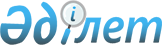 Мұнайлы аудандық мәслихатының 2022 жылғы 28 желтоқсандағы № 27/168 "2023 - 2025 жылдарға арналған ауылдардың, ауылдық округтердің бюджеттері туралы" шешіміне өзгерістер енгізу туралыМаңғыстау облысы Мұнайлы аудандық мәслихатының 2023 жылғы 23 қазандағы № 6/38 шешімі
      Мұнайлы аудандық мәслихаты ШЕШІМ ҚАБЫЛДАДЫ:
      1.Мұнайлы аудандық мәслихатының 2022 жылғы 28 желтоқсандағы №27/168 "2023-2025 жылдарға арналған ауылдардың, ауылдық округтердің бюджеттері туралы" (нормативтік құқықтық актілерді мемлекеттік тіркеу Тізілімінде №177551 болып тіркелген) шешіміне келесідей өзгерістер енгізілсін:
      1-тармақ жаңа редакцияда жазылсын:
      "1. 2023-2025 жылдарға арналған ауылдардың, ауылдық округтердің бюджеттері тиісінше 1, 2, 3, 4, 5, 6, 7, 8, 9, 10, 11, 12, 13, 14, 15, 16, 17, 18, 19, 20 және 21-қосымшаларға сәйкес, оның ішінде 2023 жылға келесідей көлемдерде бекітілсін: 
      1) кірістер – 3 815 493,8 мың теңге, оның ішінде:
      салықтық түсімдер бойынша – 1 064 386,0 мың теңге;
      салықтық емес түсімдер бойынша – 0 теңге;
      негізгі капиталды сатудан түсетін түсімдер бойынша – 222 348,0 мың теңге;
      трансферттер түсімдері бойынша – 2 528 759,8 мың теңге;
      2) шығындар – 3 821 972,0 мың теңге;
      3) таза бюджеттік кредиттеу – 0 мың теңге, оның ішінде:
      бюджеттік кредиттер– 0 мың теңге;
      бюджеттік кредиттерді өтеу – 0 мың теңге;
      4) қаржы активтерімен операциялар бойынша сальдо – 0 теңге, оның ішінде:
      қаржы активтерін сатып алу – 0 теңге;
      мемлекеттің қаржы активтерін сатудан түсетін түсімдер – 0 теңге;
      5) бюджет тапшылығы (профициті) – -6 478,2 мың теңге;
      6) бюджет тапшылығын қаржыландыру (профицитін пайдалану) - 6 478,2 мың теңге, оның ішінде:
      қарыздар түсімі – 0 теңге;
      қарыздарды өтеу – 0 теңге;
      бюджет қаражатының пайдаланылатын қалдықтары – 6 478,2 мың теңге.";
      көрсетілген шешімнің 1, 2, 3, 4, 5, 6 және 7 қосымшалары осы шешімнің 1, 2, 3, 4, 5, 6 және 7 қосымшаларына сәйкес жаңа редакцияда жазылсын.
      2. Осы шешім 2023 жылдың 1 қаңтарынан қолданысқа енгізіледі. 2023 жылға арналған Атамекен ауылдық округінің бюджеті 2023 жылға арналған Басқұдық ауылдық округінің бюджеті 2023 жылға арналған Батыр ауылдық округінің бюджеті 2023 жылға арналған Баянды ауылының бюджеті 2023 жылға арналған Дәулет ауылдық округінің бюджеті 2023 жылға арналған Қызылтөбе ауылдық округінің бюджеті 2023 жылға арналған Маңғыстау ауылының бюджеті
					© 2012. Қазақстан Республикасы Әділет министрлігінің «Қазақстан Республикасының Заңнама және құқықтық ақпарат институты» ШЖҚ РМК
				
      Мұнайлы аудандық мәслихатының төрағасы 

Б. Билялов
Мұнайлы аудандық мәслихатының2023 жылғы 23 қазандағы№6/38 шешіміне 1-қосымша
Санаты
Санаты
Санаты
Санаты
Атауы
Сомасы, мың теңге
Сыныбы
Сыныбы
Сыныбы
Атауы
Сомасы, мың теңге
Кіші сыныбы
Атауы
Сомасы, мың теңге
1. Кірістер
329 856,2
1
Салықтық түсімдер
187 559,4
01
01
Табыс салығы
76 000,0
2
Жеке табыс салығы
76 000,0
04
04
Меншікке салынатын салықтар
109 559,4
1
Мүлікке салынатын салықтар
1 990,0
3
Жер салығы
 1 500,0
4
Көлік құралдарына салынатын салық
106 062,0
5
Бірыңғай жер салығы 
7,4
05
05
Тауарларға, жұмыстарға және қызметтерге салынатын iшкi салықтар 
2 000,0
3
Жер учаскелерін пайдаланғаны үшін төлем 
2 000,0
2
Салықтық емес түсiмдер
0
04
04
Мемлекеттік бюджеттен қаржыландырылатын, сондай-ақ Қазақстан Республикасы Ұлттық Банкінің бюджетінен (шығыстар сметасынан) қамтылатын және қаржыландырылатын мемлекеттік мекемелер салатын айыппұлдар, өсімпұлдар, санкциялар, өндіріп алулар
0
1
Мұнай секторы ұйымдарынан және Жәбірленушілерге өтемақы қорына түсетін түсімдерді қоспағанда, мемлекеттік бюджеттен қаржыландырылатын, сондай-ақ Қазақстан Республикасы Ұлттық Банкінің бюджетінен (шығыстар сметасынан) қамтылатын және қаржыландырылатын мемлекеттік мекемелер салатын айыппұлдар, өсімпұлдар, санкциялар, өндіріп алулар
0
3
Негізгі капиталды сатудан түсетін түсімдер
25 328,0
03
03
Жердi және материалдық емес активтердi сату
25 328,0
1
Жер учаскелерін сатудан түсетін түсімдер 
18000,0
2
Материалдық емес активтерді сату
7 328,0
4
Трансферттердің түсімдері
116 968,8
02
02
Мемлекеттік басқарудың жоғары тұрған органдарынан түсетін трансферттер
116 968,8
3
Аудандардың (облыстық маңызы бар қаланың) бюджетінен трансферттер
116 968,8
Функционалдық топ
Функционалдық топ
Функционалдық топ
Функционалдық топ
Атауы
Сомасы, мың теңге
Кіші функция
Кіші функция
Кіші функция
Атауы
Сомасы, мың теңге
Бюджеттік бағдарламалардың әкімшісі
Бюджеттік бағдарламалардың әкімшісі
Атауы
Сомасы, мың теңге
Бағдарлама
Атауы
Сомасы, мың теңге
2. Шығындар
335 043,1
01
Жалпы сипаттағы мемлекеттік қызметтер
66 694,0
1
Мемлекеттiк басқарудың жалпы функцияларын орындайтын өкiлдi, атқарушы және басқа органдар
66 694,0
124
Аудандық маңызы бар қала, ауыл, кент, ауылдық округ әкімінің аппараты
 66 694,0
001
Аудандық маңызы бар қала, ауыл, кент, ауылдық округ әкімінің қызметін қамтамасыз ету жөніндегі қызметтер
66 694,0
07
Тұрғын үй-коммуналдық шаруашылық
222 262,3
3
Елді-мекендерді көркейту
222 262,3
124
Аудандық маңызы бар қала, ауыл, кент, ауылдық округ әкімінің аппараты
222 262,3
008
Елді мекендердегі көшелерді жарықтандыру
143 276,0
009
Елді мекендердің санитариясын қамтамасыз ету
24 388,8
011
Елді мекендерді абаттандыру мен көгалдандыру
54 597,5
12
Көлiк және коммуникация
12 725,9
1
Автомобиль көлiгi
12 725,9
124
Аудандық маңызы бар қала, ауыл, кент, ауылдық округ әкімінің аппараты
12 725,9
013
Аудандық маңызы бар қалаларда, ауылдарда, кенттерде, ауылдық округтерде автомобиль жолдарының жұмыс істеуін қамтамасыз ету
12 725,9
13
Басқалар
32 480,0
9
Басқалар
32 480,0 
124
Аудандық маңызы бар қала, ауыл, кент, ауылдық округ әкімінің аппараты
32 480,0 
057
"Ауыл-Ел бесігі" жобасы шеңберінде ауылдық елді мекендердегі әлеуметтік және инженерлік инфрақұрылым бойынша іс-шараларды іске асыру
32 480,0
15
Трансферттер
880,9
1
Трансферттер
880,9
124
Аудандық маңызы бар қала, ауыл, кент, ауылдық округ әкімінің аппараты
880,9
048
Пайдаланылмаған (толық пайдаланылмаған) нысаналы трансферттерді қайтару
880,9
3. Таза бюджеттік кредиттеу
0
бюджеттік кредиттер
0
бюджеттік кредиттерді өтеу
0
4. Қаржы активтерімен операциялар бойынша сальдо
0
қаржы активтерін сатып алу
0
мемлекеттің қаржы активтерін сатудан түсетін түсімдер
0
5. Бюджет тапшылығы (профициті)
- 5 186,9
6. Бюджет тапшылығын қаржыландыру (профицитін пайдалану)
5 186,9
қарыздар түсімі
0
қарыздарды өтеу
0
8
Бюджет қаражатының пайдаланылатын қалдықтары
5 186,9
01
Бюджет қаражаты қалдықтары
5 186,9
1
Бюджет қаражатының бос қалдықтары
5 186,9Мұнайлы аудандық мәслихатының2023 жылғы 23 қазандағы №6/38 шешіміне 2-қосымша
Санаты
Санаты
Санаты
Санаты
Атауы
Сомасы, мың теңге
Сыныбы
Сыныбы
Сыныбы
Атауы
Сомасы, мың теңге
Кіші сыныбы
Кіші сыныбы
Атауы
Сомасы, мың теңге
1. Кірістер
533 316,1
1
Салықтық түсімдер
181 931,0
01
Табыс салығы
100 000,0
2
2
Жеке табыс салығы
100 000,0
04
Меншікке салынатын салықтар
81 931,0
1
1
Мүлікке салынатын салықтар
1 865,0
3
3
Жер салығы
1 500,0
4
4
Көлік құралдарына салынатын салық
78 566,0
05
Тауарларға, жұмыстарға және қызметтерге салынатын iшкi салықтар 
0
3
3
Жер учаскелерін пайдаланғаны үшін төлем 
0
2
Салықтық емес түсiмдер
0
04
Мемлекеттік бюджеттен қаржыландырылатын, сондай-ақ Қазақстан Республикасы Ұлттық Банкінің бюджетінен (шығыстар сметасынан) қамтылатын және қаржыландырылатын мемлекеттік мекемелер салатын айыппұлдар, өсімпұлдар, санкциялар, өндіріп алулар
0
1
1
Мұнай секторы ұйымдарынан және Жәбірленушілерге өтемақы қорына түсетін түсімдерді қоспағанда, мемлекеттік бюджеттен қаржыландырылатын, сондай-ақ Қазақстан Республикасы Ұлттық Банкінің бюджетінен (шығыстар сметасынан) қамтылатын және қаржыландырылатын мемлекеттік мекемелер салатын айыппұлдар, өсімпұлдар, санкциялар, өндіріп алулар
0
3
Негізгі капиталды сатудан түсетін түсімдер
20 600,0
03
Жердi және материалдық емес активтердi сату
20 600,0
1
1
Жер учаскелерін сатудан түсетін түсімдер 
14 400,0
2
2
Материалдық емес активтерді сату
6 200,0
4
Трансферттердің түсімдері
330 785,1
02
Мемлекеттік басқарудың жоғары тұрған органдарынан түсетін трансферттер
330 785,1
3
3
Аудандардың (облыстық маңызы бар қаланың) бюджетінен трансферттер
330 785,1
Функционалдық топ
Функционалдық топ
Функционалдық топ
Функционалдық топ
Атауы
Сомасы, мың теңге
Кіші функция
Кіші функция
Кіші функция
Атауы
Сомасы, мың теңге
Бюджеттік бағдарламалардың әкімшісі
Бюджеттік бағдарламалардың әкімшісі
Атауы
Сомасы, мың теңге
Бағдарлама
Атауы
Сомасы, мың теңге
2. Шығындар
533 363,6
01
Жалпы сипаттағы мемлекеттік қызметтер
73 339,0
1
Мемлекеттiк басқарудың жалпы функцияларын орындайтын өкiлдi, атқарушы және басқа органдар
73 339,0
124
Аудандық маңызы бар қала, ауыл, кент, ауылдық округ әкімінің аппараты
73 339,0
001
Аудандық маңызы бар қала, ауыл, кент, ауылдық округ әкімінің қызметін қамтамасыз ету жөніндегі қызметтер
68 486,0
022
Мемлекеттік органның күрделі шығыстары
4 853,0
07
Тұрғын үй-коммуналдық шаруашылық
267 164,9
3
Елді-мекендерді көркейту
267 164,9
124
Аудандық маңызы бар қала, ауыл, кент, ауылдық округ әкімінің аппараты
267 164,9
008
Елді мекендердегі көшелерді жарықтандыру
201 257,3
009
Елді мекендердің санитариясын қамтамасыз ету
33 493,6
011
Елді мекендерді абаттандыру мен көгалдандыру
32 414,0
12
Көлiк және коммуникация
13 010,0
1
Автомобиль көлiгi
13 010,0
124
Аудандық маңызы бар қала, ауыл, кент, ауылдық округ әкімінің аппараты
13 010,0
013
Аудандық маңызы бар қалаларда, ауылдарда, кенттерде, ауылдық округтерде автомобиль жолдарының жұмыс істеуін қамтамасыз ету
13 010,0
13
Басқалар
179 848,0
9
Басқалар
179 848,0 
124
Аудандық маңызы бар қала, ауыл, кент, ауылдық округ әкімінің аппараты
179 848,0 
057
"Ауыл-Ел бесігі" жобасы шеңберінде ауылдық елді мекендердегі әлеуметтік және инженерлік инфрақұрылым бойынша іс-шараларды іске асыру
179 848,0
15
Трансферттер
1,7
1
Трансферттер
1,7
124
Аудандық маңызы бар қала, ауыл, кент, ауылдық округ әкімінің аппараты
1,7
048
Пайдаланылмаған (толық пайдаланылмаған) нысаналы трансферттерді қайтару
1,7
3. Таза бюджеттік кредиттеу
0
бюджеттік кредиттер
0
бюджеттік кредиттерді өтеу
0
4. Қаржы активтерімен операциялар бойынша сальдо
0
қаржы активтерін сатып алу
0
мемлекеттің қаржы активтерін сатудан түсетін түсімдер
0
5. Бюджет тапшылығы (профициті)
- 47,5
6. Бюджет тапшылығын қаржыландыру (профицитін пайдалану)
47,5
қарыздар түсімі
0
қарыздарды өтеу
0
8
Бюджет қаражатының пайдаланылатын қалдықтары
47,5
01
Бюджет қаражаты қалдықтары
47,5
1
Бюджет қаражатының бос қалдықтары
47,5Мұнайлы аудандық мәслихатының2023 жылғы 23 қазандағы№6/38 шешіміне 3-қосымша
Санаты
Санаты
Санаты
Санаты
Атауы
Сомасы, мың теңге
Сыныбы
Сыныбы
Сыныбы
Атауы
Сомасы, мың теңге
Кіші сыныбы
Атауы
Сомасы, мың теңге
1. Кірістер
693 106,0
1
Салықтық түсімдер
95 521,3
01
01
Табыс салығы
 50 000,0
2
Жеке табыс салығы
 50 000,0
04
04
Меншікке салынатын салықтар
37 521,3
1
Мүлікке салынатын салықтар
1 081,0
3
Жер салығы
7 072,0
4
Көлік құралдарына салынатын салық
29 365,0
5
Бірыңғай жер салығы 
3,3
05
05
Тауарларға, жұмыстарға және қызметтерге салынатын iшкi салықтар 
8 000,0
3
Жер учаскелерін пайдаланғаны үшін төлем 
8 000,0
2
Салықтық емес түсiмдер
0
04
04
Мемлекеттік бюджеттен қаржыландырылатын, сондай-ақ Қазақстан Республикасы Ұлттық Банкінің бюджетінен (шығыстар сметасынан) қамтылатын және қаржыландырылатын мемлекеттік мекемелер салатын айыппұлдар, өсімпұлдар, санкциялар, өндіріп алулар
0
1
Мұнай секторы ұйымдарынан және Жәбірленушілерге өтемақы қорына түсетін түсімдерді қоспағанда, мемлекеттік бюджеттен қаржыландырылатын, сондай-ақ Қазақстан Республикасы Ұлттық Банкінің бюджетінен (шығыстар сметасынан) қамтылатын және қаржыландырылатын мемлекеттік мекемелер салатын айыппұлдар, өсімпұлдар, санкциялар, өндіріп алулар
0
3
Негізгі капиталды сатудан түсетін түсімдер
36 000,0
03
03
Жердi және материалдық емес активтердi сату
36 000,0
1
Жер учаскелерін сатудан түсетін түсімдер 
17 000,0
2
Материалдық емес активтерді сату
19 000,0
4
Трансферттердің түсімдері
561 584,7
02
02
Мемлекеттік басқарудың жоғары тұрған органдарынан түсетін трансферттер
561 584,7
3
Аудандардың (облыстық маңызы бар қаланың) бюджетінен трансферттер
 561 584,7
Функционалдық топ
Функционалдық топ
Функционалдық топ
Функционалдық топ
Атауы
Сомасы, мың теңге
Кіші функция
Кіші функция
Кіші функция
Атауы
Сомасы, мың теңге
Бюджеттік бағдарламалардың әкімшісі
Бюджеттік бағдарламалардың әкімшісі
Атауы
Сомасы, мың теңге
Бағдарлама
2. Шығындар
693 155,4
01
Жалпы сипаттағы мемлекеттік қызметтер
83 232,9
1
Мемлекеттiк басқарудың жалпы функцияларын орындайтын өкiлдi, атқарушы және басқа органдар
83 232,9
124
Аудандық маңызы бар қала, ауыл, кент, ауылдық округ әкімінің аппараты
83 232,9
001
Аудандық маңызы бар қала, ауыл, кент, ауылдық округ әкімінің қызметін қамтамасыз ету жөніндегі қызметтер
68 210,9
022
Мемлекеттік органның күрделі шығыстары
15 022,0
07
Тұрғын үй-коммуналдық шаруашылық
263 150,7
3
Елді-мекендерді көркейту
263 150,7
124
Аудандық маңызы бар қала, ауыл, кент, ауылдық округ әкімінің аппараты
263 150,7
008
Елді мекендердегі көшелерді жарықтандыру
205 429,2
009
Елді мекендердің санитариясын қамтамасыз ету
19 990,1
011
Елді мекендерді абаттандыру мен көгалдандыру
37 731,4
12
Көлiк және коммуникация
5 200,0
1
Автомобиль көлiгi
5 200,0
124
Аудандық маңызы бар қала, ауыл, кент, ауылдық округ әкімінің аппараты
5 200,0
013
Аудандық маңызы бар қалаларда, ауылдарда, кенттерде, ауылдық округтерде автомобиль жолдарының жұмыс істеуін қамтамасыз ету
5 200,0
13
Басқалар
341 563,0
9
Басқалар
341 563,0
124
Аудандық маңызы бар қала, ауыл, кент, ауылдық округ әкімінің аппараты
341 563,0
057
"Ауыл-Ел бесігі" жобасы шеңберінде ауылдық елді мекендердегі әлеуметтік және инженерлік инфрақұрылым бойынша іс-шараларды іске асыру
341 563,0
15
Трансферттер
8,8
1
Трансферттер
8,8
124
Аудандық маңызы бар қала, ауыл, кент, ауылдық округ әкімінің аппараты
8,8
048
Пайдаланылмаған (толық пайдаланылмаған) нысаналы трансферттерді қайтару
8,8
3. Таза бюджеттік кредиттеу
0
бюджеттік кредиттер
0
бюджеттік кредиттерді өтеу
0
4. Қаржы активтерімен операциялар бойынша сальдо
0
қаржы активтерін сатып алу
0
мемлекеттің қаржы активтерін сатудан түсетін түсімдер
0
5. Бюджет тапшылығы (профициті)
-49,4
6. Бюджет тапшылығын қаржыландыру (профицитін пайдалану)
49,4
қарыздар түсімі
0
қарыздарды өтеу
0
8
Бюджет қаражатының пайдаланылатын қалдықтары
49,4
01
Бюджет қаражаты қалдықтары
49,4
1
Бюджет қаражатының бос қалдықтары
49,4Мұнайлы аудандық мәслихатының2023 жылғы 23 қазандағы №6/38 шешіміне 4-қосымша
Санаты
Санаты
Санаты
Санаты
Атауы
Атауы
Сомасы, мың теңге
Сыныбы
Сыныбы
Сыныбы
Атауы
Атауы
Сомасы, мың теңге
Кіші сыныбы
Кіші сыныбы
Атауы
Атауы
Сомасы, мың теңге
1. Кірістер
1. Кірістер
319 700,4
1
Салықтық түсімдер
Салықтық түсімдер
92 134,0
01
Табыс салығы
Табыс салығы
30 000,0
2
2
Жеке табыс салығы
Жеке табыс салығы
30 000,0
04
Меншікке салынатын салықтар
Меншікке салынатын салықтар
50 757,0
1
1
Мүлікке салынатын салықтар
Мүлікке салынатын салықтар
625,0
3
3
Жер салығы
Жер салығы
3 000,0
4
4
Көлік құралдарына салынатын салық
Көлік құралдарына салынатын салық
47 128
5
5
Бірыңғай жер салығы 
Бірыңғай жер салығы 
4,0
05
Тауарларға, жұмыстарға және қызметтерге салынатын iшкi салықтар 
Тауарларға, жұмыстарға және қызметтерге салынатын iшкi салықтар 
11 377,0
3
3
Жер учаскелерін пайдаланғаны үшін төлем 
Жер учаскелерін пайдаланғаны үшін төлем 
11 377,0
2
Салықтық емес түсiмдер
Салықтық емес түсiмдер
0
04
Мемлекеттік бюджеттен қаржыландырылатын, сондай-ақ Қазақстан Республикасы Ұлттық Банкінің бюджетінен (шығыстар сметасынан) қамтылатын және қаржыландырылатын мемлекеттік мекемелер салатын айыппұлдар, өсімпұлдар, санкциялар, өндіріп алулар
Мемлекеттік бюджеттен қаржыландырылатын, сондай-ақ Қазақстан Республикасы Ұлттық Банкінің бюджетінен (шығыстар сметасынан) қамтылатын және қаржыландырылатын мемлекеттік мекемелер салатын айыппұлдар, өсімпұлдар, санкциялар, өндіріп алулар
0 
1
1
Мұнай секторы ұйымдарынан және Жәбірленушілерге өтемақы қорына түсетін түсімдерді қоспағанда, мемлекеттік бюджеттен қаржыландырылатын, сондай-ақ Қазақстан Республикасы Ұлттық Банкінің бюджетінен (шығыстар сметасынан) қамтылатын және қаржыландырылатын мемлекеттік мекемелер салатын айыппұлдар, өсімпұлдар, санкциялар, өндіріп алулар
Мұнай секторы ұйымдарынан және Жәбірленушілерге өтемақы қорына түсетін түсімдерді қоспағанда, мемлекеттік бюджеттен қаржыландырылатын, сондай-ақ Қазақстан Республикасы Ұлттық Банкінің бюджетінен (шығыстар сметасынан) қамтылатын және қаржыландырылатын мемлекеттік мекемелер салатын айыппұлдар, өсімпұлдар, санкциялар, өндіріп алулар
0 
3
Негізгі капиталды сатудан түсетін түсімдер
Негізгі капиталды сатудан түсетін түсімдер
31 800,0
03
Жердi және материалдық емес активтердi сату
Жердi және материалдық емес активтердi сату
31 800,0
1
1
Жер учаскелерін сатудан түсетін түсімдер 
Жер учаскелерін сатудан түсетін түсімдер 
25 000,0
2
2
Материалдық емес активтерді сату
Материалдық емес активтерді сату
6 800,0
4
Трансферттердің түсімдері
Трансферттердің түсімдері
195 766,4
02
Мемлекеттік басқарудың жоғары тұрған органдарынан түсетін трансферттер
Мемлекеттік басқарудың жоғары тұрған органдарынан түсетін трансферттер
195 766,4
3
3
Аудандардың (облыстық маңызы бар қаланың) бюджетінен трансферттер
Аудандардың (облыстық маңызы бар қаланың) бюджетінен трансферттер
195 766,4
Функционалдық топ
Функционалдық топ
Функционалдық топ
Функционалдық топ
Функционалдық топ
Атауы
Сомасы, мың теңге
Кіші функция
Кіші функция
Кіші функция
Кіші функция
Атауы
Сомасы, мың теңге
Бюджеттік бағдарламалардың әкімшісі
Бюджеттік бағдарламалардың әкімшісі
Бюджеттік бағдарламалардың әкімшісі
Атауы
Сомасы, мың теңге
Бағдарлама
Бағдарлама
2. Шығындар
319 957,0
01
Жалпы сипаттағы мемлекеттік қызметтер
55 608,7
1
Мемлекеттiк басқарудың жалпы функцияларын орындайтын өкiлдi, атқарушы және басқа органдар
55 608,7
124
Аудандық маңызы бар қала, ауыл, кент, ауылдық округ әкімінің аппараты
55 608,7
001
001
Аудандық маңызы бар қала, ауыл, кент, ауылдық округ әкімінің қызметін қамтамасыз ету жөніндегі қызметтер
51 482,7
022
022
Мемлекеттік органның күрделі шығыстары
4 126,0
07
Тұрғын үй-коммуналдық шаруашылық
90 386,0
3
Елді-мекендерді көркейту
90 386,0
124
Аудандық маңызы бар қала, ауыл, кент, ауылдық округ әкімінің аппараты
90 386,0
008
008
Елді мекендердегі көшелерді жарықтандыру
59 223,7
009
009
Елді мекендердің санитариясын қамтамасыз ету
15 543,5
011
011
Елді мекендерді абаттандыру мен көгалдандыру
15 618,8
08
Мәдениет, спорт, туризм және ақпараттық кеңістік
35 432,0
1
Мәдениет саласындағы қызмет
35 432,0
124
Аудандық маңызы бар қала, ауыл, кент, ауылдық округ әкімінің аппараты
35 432,0
006
006
Жергілікті деңгейде мәдени-демалыс жұмысын қолдау
35 432,0
12
Көлiк және коммуникация
2 458,4
1
Автомобиль көлiгi
2 458,4
124
Аудандық маңызы бар қала, ауыл, кент, ауылдық округ әкімінің аппараты
2 458,4
013
013
Аудандық маңызы бар қалаларда, ауылдарда, кенттерде, ауылдық округтерде автомобиль жолдарының жұмыс істеуін қамтамасыз ету
2 458,4
13
Басқалар
136 070,9
9
Басқалар
136 070,9
124
Аудандық маңызы бар қала, ауыл, кент, ауылдық округ әкімінің аппараты
136 070,9
057
057
"Ауыл-Ел бесігі" жобасы шеңберінде ауылдық елді мекендердегі әлеуметтік және инженерлік инфрақұрылым бойынша іс-шараларды іске асыру
136 070,9
15
Трансферттер
1,0
1
Трансферттер
1,0
124
Аудандық маңызы бар қала, ауыл, кент, ауылдық округ әкімінің аппараты
1,0
048
048
Пайдаланылмаған (толық пайдаланылмаған) нысаналы трансферттерді қайтару
1,0
3. Таза бюджеттік кредиттеу
0
бюджеттік кредиттер
0
бюджеттік кредиттерді өтеу
0
4. Қаржы активтерімен операциялар бойынша сальдо
0
қаржы активтерін сатып алу
0
мемлекеттің қаржы активтерін сатудан түсетін түсімдер
0
5. Бюджет тапшылығы (профициті)
-256,6
6. Бюджет тапшылығын қаржыландыру (профицитін пайдалану)
256,6
қарыздар түсімі
0
қарыздарды өтеу
0
8
Бюджет қаражатының пайдаланылатын қалдықтары
256,6
01
Бюджет қаражаты қалдықтары
256,6
1
1
Бюджет қаражатының бос қалдықтары
256,6Мұнайлы аудандық мәслихатының2023 жылғы 23 қазандағы№6/38 шешіміне 5-қосымша
Санаты
Санаты
Санаты
Санаты
Атауы
Сомасы, мың теңге
Сыныбы
Сыныбы
Сыныбы
Атауы
Сомасы, мың теңге
Кіші сыныбы
Кіші сыныбы
1. Кірістер
285 405,7
1
Салықтық түсімдер
57 564,0
01
Табыс салығы
30 937,0
2
2
Жеке табыс салығы
30 937,0
04
Меншікке салынатын салықтар
24 627,0
1
1
Мүлікке салынатын салықтар
715,0
3
3
Жер салығы
800,0
4
4
Көлік құралдарына салынатын салық
23 112,0
5
5
Бірыңғай жер салығы 
0
05
Тауарларға, жұмыстарға және қызметтерге салынатын iшкi салықтар 
2 000,0
3
3
Жер учаскелерін пайдаланғаны үшін төлем 
2 000,0
2
Салықтық емес түсiмдер
0
04
Мемлекеттік бюджеттен қаржыландырылатын, сондай-ақ Қазақстан Республикасы Ұлттық Банкінің бюджетінен (шығыстар сметасынан) қамтылатын және қаржыландырылатын мемлекеттік мекемелер салатын айыппұлдар, өсімпұлдар, санкциялар, өндіріп алулар
0
1
1
Мұнай секторы ұйымдарынан және Жәбірленушілерге өтемақы қорына түсетін түсімдерді қоспағанда, мемлекеттік бюджеттен қаржыландырылатын, сондай-ақ Қазақстан Республикасы Ұлттық Банкінің бюджетінен (шығыстар сметасынан) қамтылатын және қаржыландырылатын мемлекеттік мекемелер салатын айыппұлдар, өсімпұлдар, санкциялар, өндіріп алулар
0
3
Негізгі капиталды сатудан түсетін түсімдер
17 620,0
03
Жердi және материалдық емес активтердi сату
17 620,0
1
1
Жер учаскелерін сатудан түсетін түсімдер 
15 720,0
2
2
Материалдық емес активтерді сату
1900,0
4
Трансферттердің түсімдері
210 221,7
02
Мемлекеттік басқарудың жоғары тұрған органдарынан түсетін трансферттер
210 221,7
3
3
Аудандардың (облыстық маңызы бар қаланың) бюджетінен трансферттер
210 221,7
Функционалдық топ
Функционалдық топ
Функционалдық топ
Функционалдық топ
Атауы
Сомасы, мың теңге
Кіші функция
Кіші функция
Кіші функция
Атауы
Сомасы, мың теңге
Бюджеттік бағдарламалардың әкімшісі
Бюджеттік бағдарламалардың әкімшісі
Атауы
Сомасы, мың теңге
Бағдарлама 
2. Шығындар
285 440,4
01
Жалпы сипаттағы мемлекеттік қызметтер
49 879,0
1
Мемлекеттiк басқарудың жалпы функцияларын орындайтын өкiлдi, атқарушы және басқа органдар
49 879,0
124
Аудандық маңызы бар қала, ауыл, кент, ауылдық округ әкімінің аппараты
49 879,0
001
Аудандық маңызы бар қала, ауыл, кент, ауылдық округ әкімінің қызметін қамтамасыз ету жөніндегі қызметтер
49 466,0
022
Мемлекеттік органның күрделі шығыстары
413,0
07
Тұрғын үй-коммуналдық шаруашылық
127 098,6
3
Елді-мекендерді көркейту
127 098,6
124
Аудандық маңызы бар қала, ауыл, кент, ауылдық округ әкімінің аппараты
127 098,6
008
Елді мекендердегі көшелерді жарықтандыру
97 233,2
009
Елді мекендердің санитариясын қамтамасыз ету
20 680,5
011
Елді мекендерді абаттандыру мен көгалдандыру
9 184,9
12
Көлiк және коммуникация
4 350,0
1
Автомобиль көлiгi
4 350,0
124
Аудандық маңызы бар қала, ауыл, кент, ауылдық округ әкімінің аппараты
4 350,0
013
Аудандық маңызы бар қалаларда, ауылдарда, кенттерде, ауылдық округтерде автомобиль жолдарының жұмыс істеуін қамтамасыз ету
4 350,0
13
Басқалар
104 112,4
9
Басқалар
104 112,4
124
Аудандық маңызы бар қала, ауыл, кент, ауылдық округ әкімінің аппараты
104 112,4
057
"Ауыл-Ел бесігі" жобасы шеңберінде ауылдық елді мекендердегі әлеуметтік және инженерлік инфрақұрылым бойынша іс-шараларды іске асыру
104 112,4
15
Трансферттер
0,4
1
Трансферттер
0,4
124
Аудандық маңызы бар қала, ауыл, кент, ауылдық округ әкімінің аппараты
0,4
048
Пайдаланылмаған (толық пайдаланылмаған) нысаналы трансферттерді қайтару
0,4
3. Таза бюджеттік кредиттеу
0
бюджеттік кредиттер
0
бюджеттік кредиттерді өтеу
0
4. Қаржы активтерімен операциялар бойынша сальдо
0
қаржы активтерін сатып алу
0
мемлекеттің қаржы активтерін сатудан түсетін түсімдер
0
5. Бюджет тапшылығы (профициті)
-34,7
6. Бюджет тапшылығын қаржыландыру (профицитін пайдалану)
34,7
қарыздар түсімі
0
қарыздарды өтеу
0
8
Бюджет қаражатының пайдаланылатын қалдықтары
34,7
01
Бюджет қаражаты қалдықтары
34,7
1
Бюджет қаражатының бос қалдықтары
34,7Мұнайлы аудандық мәслихатының2023 жылғы 23 қазандағы№6/38 шешіміне 6-қосымша
Санаты
Санаты
Санаты
Санаты
Атауы
Сомасы, мың теңге
Сыныбы
Сыныбы
Сыныбы
Атауы
Сомасы, мың теңге
Кіші сыныбы
Кіші сыныбы
Атауы
Сомасы, мың теңге
1. Кірістер
677 729,1
1
Салықтық түсімдер
152 155,0
01
Табыс салығы
55 000,0
2
2
Жеке табыс салығы
55 000,0
04
Меншікке салынатын салықтар
87 155,0
1
1
Мүлікке салынатын салықтар
1 874,0
3
3
Жер салығы
6 000,0
4
4
Көлік құралдарына салынатын салық
79 273,0
5
5
Бірыңғай жер салығы 
8,0
05
Тауарларға, жұмыстарға және қызметтерге салынатын iшкi салықтар 
10 000,0
3
3
Жер учаскелерін пайдаланғаны үшін төлем 
10 000,0
2
Салықтық емес түсiмдер
0
04
Мемлекеттік бюджеттен қаржыландырылатын, сондай-ақ Қазақстан Республикасы Ұлттық Банкінің бюджетінен (шығыстар сметасынан) қамтылатын және қаржыландырылатын мемлекеттік мекемелер салатын айыппұлдар, өсімпұлдар, санкциялар, өндіріп алулар
0
1
1
Мұнай секторы ұйымдарынан және Жәбірленушілерге өтемақы қорына түсетін түсімдерді қоспағанда, мемлекеттік бюджеттен қаржыландырылатын, сондай-ақ Қазақстан Республикасы Ұлттық Банкінің бюджетінен (шығыстар сметасынан) қамтылатын және қаржыландырылатын мемлекеттік мекемелер салатын айыппұлдар, өсімпұлдар, санкциялар, өндіріп алулар
0
3
Негізгі капиталды сатудан түсетін түсімдер
39 000,0
03
Жердi және материалдық емес активтердi сату
39 000,0
1
1
Жер учаскелерін сатудан түсетін түсімдер 
30 000,0
2
2
Материалдық емес активтерді сату
9 000,0
4
Трансферттердің түсімдері
486 574,1
02
Мемлекеттік басқарудың жоғары тұрған органдарынан түсетін трансферттер
 486 574,1
3
3
Аудандардың (облыстық маңызы бар қаланың) бюджетінен трансферттер
486 574,1
Функционалдық топ
Функционалдық топ
Функционалдық топ
Функционалдық топ
Атауы
Сомасы, мың теңге
Кіші функция
Кіші функция
Кіші функция
Атауы
Сомасы, мың теңге
Бюджеттік бағдарламалардың әкімшісі
Бюджеттік бағдарламалардың әкімшісі
Атауы
Сомасы, мың теңге
Бағдарлама
Атауы
Сомасы, мың теңге
2. Шығындар
677 905,2
01
Жалпы сипаттағы мемлекеттік қызметтер
64 345,0
1
Мемлекеттiк басқарудың жалпы функцияларын орындайтын өкiлдi, атқарушы және басқа органдар
64 345,0
124
Аудандық маңызы бар қала, ауыл, кент, ауылдық округ әкімінің аппараты
64 345,0
001
Аудандық маңызы бар қала, ауыл, кент, ауылдық округ әкімінің қызметін қамтамасыз ету жөніндегі қызметтер
64 345,0
07
Тұрғын үй-коммуналдық шаруашылық
251 143,1
3
Елді-мекендерді көркейту
251 143,1
124
Аудандық маңызы бар қала, ауыл, кент, ауылдық округ әкімінің аппараты
251 143,1
008
Елді мекендердегі көшелерді жарықтандыру
193 390,9
009
Елді мекендердің санитариясын қамтамасыз ету
35 088,0
011
Елді мекендерді абаттандыру мен көгалдандыру
22 664,2
08
Мәдениет, спорт, туризм және ақпараттық кеңістік
101 260,4
1
Мәдениет саласындағы қызмет
101 260,4
124
Аудандық маңызы бар қала, ауыл, кент, ауылдық округ әкімінің аппараты
101 260,4
006
Жергілікті деңгейде мәдени-демалыс жұмысын қолдау
101 260,4
12
Көлiк және коммуникация
9 968,0
1
Автомобиль көлiгi
9 968,0
124
Аудандық маңызы бар қала, ауыл, кент, ауылдық округ әкімінің аппараты
9 968,0
013
Аудандық маңызы бар қалаларда, ауылдарда, кенттерде, ауылдық округтерде автомобиль жолдарының жұмыс істеуін қамтамасыз ету
9 968,0
13
Басқалар
251 188,7
9
Басқалар
251 188,7
124
Аудандық маңызы бар қала, ауыл, кент, ауылдық округ әкімінің аппараты
251 188,7
057
"Ауыл-Ел бесігі" жобасы шеңберінде ауылдық елді мекендердегі әлеуметтік және инженерлік инфрақұрылым бойынша іс-шараларды іске асыру
251 188,7
15
Трансферттер
0
1
Трансферттер
0
124
Аудандық маңызы бар қала, ауыл, кент, ауылдық округ әкімінің аппараты
0
048
Пайдаланылмаған (толық пайдаланылмаған) нысаналы трансферттерді қайтару
0
3. Таза бюджеттік кредиттеу
0
бюджеттік кредиттер
0
бюджеттік кредиттерді өтеу
0
4. Қаржы активтерімен операциялар бойынша сальдо
0
қаржы активтерін сатып алу
0
мемлекеттің қаржы активтерін сатудан түсетін түсімдер
0
5. Бюджет тапшылығы (профициті)
-176,1
6. Бюджет тапшылығын қаржыландыру (профицитін пайдалану)
176,1
қарыздар түсімі
0
қарыздарды өтеу
0
8
Бюджет қаражатының пайдаланылатын қалдықтары
176,1
01
Бюджет қаражаты қалдықтары
176,1
1
Бюджет қаражатының бос қалдықтары
176,1Мұнайлы аудандық мәслихатының2023 жылғы 23 қазандағы№6/38 шешіміне 7-қосымша
Санаты
Санаты
Санаты
Санаты
Санаты
Атауы
Сомасы, мың теңге
Сыныбы
Сыныбы
Сыныбы
Сыныбы
Атауы
Сомасы, мың теңге
Кіші сыныбы
Кіші сыныбы
Атауы
Сомасы, мың теңге
1. Кірістер
976 380,3
1
Салықтық түсімдер
297 521,3
01
01
Табыс салығы
159 000,0
2
2
Жеке табыс салығы
159 000,0
04
04
Меншікке салынатын салықтар
130 521,3
1
1
Мүлікке салынатын салықтар
2 885,0
3
3
Жер салығы
3 000,0
4
4
Көлік құралдарына салынатын салық
124 636,0
5
5
Бірыңғай жер салығы 
0,3
05
05
Тауарларға, жұмыстарға және қызметтерге салынатын iшкi салықтар 
8 000,0
3
3
Жер учаскелерін пайдаланғаны үшін төлем 
8 000,0
2
Салықтық емес түсімдер
0
04
04
Мемлекеттік бюджеттен қаржыландырылатын, сондай-ақ Қазақстан Республикасы Ұлттық Банкінің бюджетінен (шығыстар сметасынан) қамтылатын және қаржыландырылатын мемлекеттік мекемелер салатын айыппұлдар, өсімпұлдар, санкциялар, өндіріп алулар
0
1
1
Мұнай секторы ұйымдарынан және Жәбірленушілерге өтемақы қорына түсетін түсімдерді қоспағанда, мемлекеттік бюджеттен қаржыландырылатын, сондай-ақ Қазақстан Республикасы Ұлттық Банкінің бюджетінен (шығыстар сметасынан) қамтылатын және қаржыландырылатын мемлекеттік мекемелер салатын айыппұлдар, өсімпұлдар, санкциялар, өндіріп алулар
0
3
Негізгі капиталды сатудан түсетін түсімдер
52 000,0
03
03
Жердi және материалдық емес активтердi сату
52 000,0
1
1
Жер учаскелерін сатудан түсетін түсімдер 
25 000,0
2
2
Материалдық емес активтерді сату
27 000,0
4
Трансферттердің түсімдері
626 859,0
02
02
Мемлекеттік басқарудың жоғары тұрған органдарынан түсетін трансферттер
626 859,0
3
3
Аудандардың (облыстық маңызы бар қаланың) бюджетінен трансферттер
 626 859,0
Функционалдық топ
Функционалдық топ
Функционалдық топ
Функционалдық топ
Функционалдық топ
Атауы
Сомасы, мың теңге
Кіші функция
Кіші функция
Кіші функция
Кіші функция
Атауы
Сомасы, мың теңге
Бюджеттік бағдарламалардың әкімшісі
Бюджеттік бағдарламалардың әкімшісі
Бюджеттік бағдарламалардың әкімшісі
Атауы
Сомасы, мың теңге
Бағдарлама
Атауы
Сомасы, мың теңге
2. Шығындар
977 107,3
01
Жалпы сипаттағы мемлекеттік қызметтер
76 627,4
1
Мемлекеттiк басқарудың жалпы функцияларын орындайтын өкiлдi, атқарушы және басқа органдар
76 627,4
124
124
Аудандық маңызы бар қала, ауыл, кент, ауылдық округ әкімінің аппараты
76 627,4
001
Аудандық маңызы бар қала, ауыл, кент, ауылдық округ әкімінің қызметін қамтамасыз ету жөніндегі қызметтер
68 905,0
022
Мемлекеттік органның күрделі шығыстары
7 722,4
06
Әлеуметтiк көмек және әлеуметтiк қамсыздандыру
6 607,0
2
Әлеуметтiк көмек
6 607,0
124
124
Аудандық маңызы бар қала, ауыл, кент, ауылдық округ әкімінің аппараты
6 607,0
003
Мұқтаж азаматтарға үйде әлеуметтік көмек көрсету
6 607,0
07
Тұрғын үй-коммуналдық шаруашылық
495 906,2
3
Елді-мекендерді көркейту
495 906,2
124
124
Аудандық маңызы бар қала, ауыл, кент, ауылдық округ әкімінің аппараты
495 906,2
008
Елді мекендердегі көшелерді жарықтандыру
236 971,1
009
Елді мекендердің санитариясын қамтамасыз ету
63 252,7
011
Елді мекендерді абаттандыру мен көгалдандыру
195 682,4
12
Көлiк және коммуникация
8 928,7
1
Автомобиль көлiгi
8 928,7
124
124
Аудандық маңызы бар қала, ауыл, кент, ауылдық округ әкімінің аппараты
8 928,7
013
Аудандық маңызы бар қалаларда, ауылдарда, кенттерде, ауылдық округтерде автомобиль жолдарының жұмыс істеуін қамтамасыз ету
8 928,7
13
Басқалар
389 038,0
9
Басқалар
389 038,0
124
124
Аудандық маңызы бар қала, ауыл, кент, ауылдық округ әкімінің аппараты
389 038,0
057
"Ауыл-Ел бесігі" жобасы шеңберінде ауылдық елді мекендердегі әлеуметтік және инженерлік инфрақұрылым бойынша іс-шараларды іске асыру
389 038,0
15
Трансферттер
0
1
Трансферттер
0
124
124
Аудандық маңызы бар қала, ауыл, кент, ауылдық округ әкімінің аппараты
0
048
Пайдаланылмаған (толық пайдаланылмаған) нысаналы трансферттерді қайтару
0
3. Таза бюджеттік кредиттеу
0
бюджеттік кредиттер
0
бюджеттік кредиттерді өтеу
0
4. Қаржы активтерімен операциялар бойынша сальдо
0
қаржы активтерін сатып алу
0
мемлекеттің қаржы активтерін сатудан түсетін түсімдер
0
5. Бюджет тапшылығы (профициті)
-727,0
6. Бюджет тапшылығын қаржыландыру (профицитін пайдалану)
727,0
қарыздар түсімі
0
қарыздарды өтеу
0
8
Бюджет қаражатының пайдаланылатын қалдықтары
727,0
01
01
Бюджет қаражаты қалдықтары
727,0
1
Бюджет қаражатының бос қалдықтары
727,0